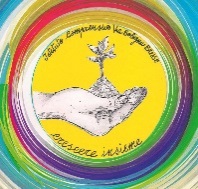 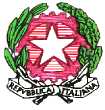 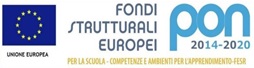 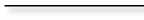 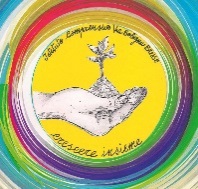 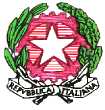 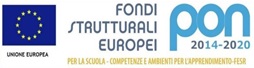 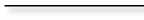 All. 5Data…………………….						Il COORDINATORE/REFERENTE									_________________________○PROGETTAZIONE USCITA DIDATTICA  A …………………………………………………………                                                                ○PROGETTAZIONE   VISITA GUIDATA A ……………………………………………………………                                                            ○PROGETTAZIONE   VIAGGIO DI ISTRUZIONE   A ……………………………………………..
(Compilare la presente scheda per ogni tipo di uscita)○PROGETTAZIONE USCITA DIDATTICA  A …………………………………………………………                                                                ○PROGETTAZIONE   VISITA GUIDATA A ……………………………………………………………                                                            ○PROGETTAZIONE   VIAGGIO DI ISTRUZIONE   A ……………………………………………..
(Compilare la presente scheda per ogni tipo di uscita)○PROGETTAZIONE USCITA DIDATTICA  A …………………………………………………………                                                                ○PROGETTAZIONE   VISITA GUIDATA A ……………………………………………………………                                                            ○PROGETTAZIONE   VIAGGIO DI ISTRUZIONE   A ……………………………………………..
(Compilare la presente scheda per ogni tipo di uscita)○PROGETTAZIONE USCITA DIDATTICA  A …………………………………………………………                                                                ○PROGETTAZIONE   VISITA GUIDATA A ……………………………………………………………                                                            ○PROGETTAZIONE   VIAGGIO DI ISTRUZIONE   A ……………………………………………..
(Compilare la presente scheda per ogni tipo di uscita)○PROGETTAZIONE USCITA DIDATTICA  A …………………………………………………………                                                                ○PROGETTAZIONE   VISITA GUIDATA A ……………………………………………………………                                                            ○PROGETTAZIONE   VIAGGIO DI ISTRUZIONE   A ……………………………………………..
(Compilare la presente scheda per ogni tipo di uscita)○PROGETTAZIONE USCITA DIDATTICA  A …………………………………………………………                                                                ○PROGETTAZIONE   VISITA GUIDATA A ……………………………………………………………                                                            ○PROGETTAZIONE   VIAGGIO DI ISTRUZIONE   A ……………………………………………..
(Compilare la presente scheda per ogni tipo di uscita)MOTIVAZIONE DELLA SCELTAMOTIVAZIONE DELLA SCELTAMOTIVAZIONE DELLA SCELTAMOTIVAZIONE DELLA SCELTAMOTIVAZIONE DELLA SCELTAMOTIVAZIONE DELLA SCELTAAnalisi dei bisogni formativi
Si intende realizzare l’uscita per:Carenze nell’area…………………………………………………………………….Carenze nell’area…………………………………………………………………….Carenze nell’area…………………………………………………………………….Carenze nell’area…………………………………………………………………….Analisi dei bisogni formativi
Si intende realizzare l’uscita per:Acquisizione di competenze in……………………………………………….Acquisizione di competenze in……………………………………………….Acquisizione di competenze in……………………………………………….Acquisizione di competenze in……………………………………………….Analisi dei bisogni formativi
Si intende realizzare l’uscita per:Potenziamento di competenze in…………………………………………..Potenziamento di competenze in…………………………………………..Potenziamento di competenze in…………………………………………..Potenziamento di competenze in…………………………………………..Analisi dei bisogni formativi
Si intende realizzare l’uscita per:AltroAltroAltroAltroCOMPETENZE        TRASVERSALI ATTESEImparare a imparareImparare a imparareRisolvere problemiCOMPETENZE        TRASVERSALI ATTESEComunicareComunicareIndividuare        collegamenti        e relazioniCOMPETENZE        TRASVERSALI ATTESECollaborare/  partecipareCollaborare/  partecipareAcquisire/interpretare l’informazione  ricevutaCOMPETENZE        TRASVERSALI ATTESEAgire  in  modo  autonomo  e responsabileAgire  in  modo  autonomo  e responsabilealtroObiettivi  formativi1   ……………………………………………………………………………………….
2   …….…………………………………………………………………………………
3…………………………………………………………………………………………..
4…………………………………………………………………………………………..1   ……………………………………………………………………………………….
2   …….…………………………………………………………………………………
3…………………………………………………………………………………………..
4…………………………………………………………………………………………..1   ……………………………………………………………………………………….
2   …….…………………………………………………………………………………
3…………………………………………………………………………………………..
4…………………………………………………………………………………………..1   ……………………………………………………………………………………….
2   …….…………………………………………………………………………………
3…………………………………………………………………………………………..
4…………………………………………………………………………………………..1   ……………………………………………………………………………………….
2   …….…………………………………………………………………………………
3…………………………………………………………………………………………..
4…………………………………………………………………………………………..PERCORSO  DIDATTICOPERCORSO  DIDATTICOPERCORSO  DIDATTICOPERCORSO  DIDATTICOPERCORSO  DIDATTICOPERCORSO  DIDATTICOLocalità da visitareLocalità da visitareLocalità da visitareCosa vedere/Cosa fareCosa vedere/Cosa fareCosa vedere/Cosa farePIANIFICAZIONE   DELL’USCITA/VISITA/VIAGGIOPIANIFICAZIONE   DELL’USCITA/VISITA/VIAGGIOPIANIFICAZIONE   DELL’USCITA/VISITA/VIAGGIOPIANIFICAZIONE   DELL’USCITA/VISITA/VIAGGIOPIANIFICAZIONE   DELL’USCITA/VISITA/VIAGGIOAttività didattiche che i  docenti intendono svolgere con gli alunni per prepararli  all’uscita1…………………………………………………………………
2…………………………………………………………………
3…………………………………………………………………1…………………………………………………………………
2…………………………………………………………………
3…………………………………………………………………1…………………………………………………………………
2…………………………………………………………………
3…………………………………………………………………1…………………………………………………………………
2…………………………………………………………………
3…………………………………………………………………Materiali  e  strumenti  che  intendono utilizzarevideoGoogle Maps,Materiali  e  strumenti  che  intendono utilizzarericerche in  internetcartografie,Materiali  e  strumenti  che  intendono utilizzareriviste e giornalimonografieMateriali  e  strumenti  che  intendono utilizzareespertoimmaginiMateriali  e  strumenti  che  intendono utilizzarelibri di testoAltroPRODOTTO  FINALEPRODOTTO  FINALEPRODOTTO  FINALEPRODOTTO  FINALEPRODOTTO  FINALEAttività didattiche   da svolgere dopo la visita
Realizzazione di:CartelloneCartelloneCartelloneAttività didattiche   da svolgere dopo la visita
Realizzazione di:TestoTestoTestoAttività didattiche   da svolgere dopo la visita
Realizzazione di:VideoVideoVideoAttività didattiche   da svolgere dopo la visita
Realizzazione di:presentazione  multimedialepresentazione  multimedialepresentazione  multimedialeAttività didattiche   da svolgere dopo la visita
Realizzazione di:altro …..altro …..altro …..